	Page 9Volts, Amps, Ohms, Watts, CoulombsVoltsThis is the EMF (electromotive or electron moving force).Measured using a volt meter in parallel with the component or subsystem being measured.There is no current through an ideal volt meter.Potential and Potential Difference – measured in VoltsPD is the volts measured across a component without reference to the earth or ground potential.Potential is the volts measured relative to the earth or ground potential.AmpsThis is electric current.In a metal it is a net flow of electrons.In an N Type semiconductor, it is a net flow of electrons.In a P Type semiconductor, it is a flow of holes (spaces where an electron is missing).An amp is one Coulomb of charge flowing per second.A Coulomb is 6.24 × 1018 electrons (6 240 000 000 000 000 000) or quite a lot!OhmsThis is resistance.Resistance opposes the free flow of electrons making it more difficult for the electrons to flow.Ohm’s LawCurrent, voltage and resistance are related to each other mathematically.R = V / I                V = I R                I = V / RPower – Heat or other energy given out by the circuit per second.Power is measured in Watts.P = I V                P = I2 R                P = V2 / RCalculating Resistance

R = V / I    =    3 / 2    =    1.5 Ω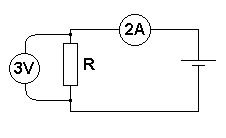 Calculating PowerP = I V    =    2 x 3    =    6 Watts     (This is quite a lot of heat. A soldering iron might be 20 Watts).